9. a – navodila za delo pri geografijiNov velik naslov: OBSREDOZEMSKE POKRAJINE Podnaslov: Lega in delitevJadransko morje je del Sredozemskega morja in se globoko zajeda med Balkanski in Apeninski polotok. Obsredozemski svet zavzema JZ del Slovenije, to so tiste pokrajine do kjer se čutijo vplivi morja: obala, zaledje obale, ob rečnih dolinah globlje v notranjost (Vipava, Soča).Med Debelim rtičem in izlivom reke Dragonje je del slovenske obale ( okoli 47 km). Po morju poteka tudi meja:notranje ali teritorialno morje – to je pas 6 morskih milj in spada k državi.mednarodne vode – so izven pasu teritorialnega morja.Slovenski primorski svet delimo po kamninski zgradbi:FLIŠNE POKRAJINE: Koprska Brda, Vipavska dolina, Goriška Brda, Brkini z dolino reke Reke – FLIŠ JE ZA VODO NEPREPUSTEN (NIZKA GRIČEVJA IN GRIČEVJA Z DOLINAMI)KRAŠKE POKRAJINE: Kras, SlavnikNa spodnji karti označi zgoraj naveden pokrajine. Pomagaj si z zemljevidom in SDZ str. 71. (Če nimaš možnosti tiskanja, si v zvezku pusti prostor, boš uredil/a ko prideš v šolo).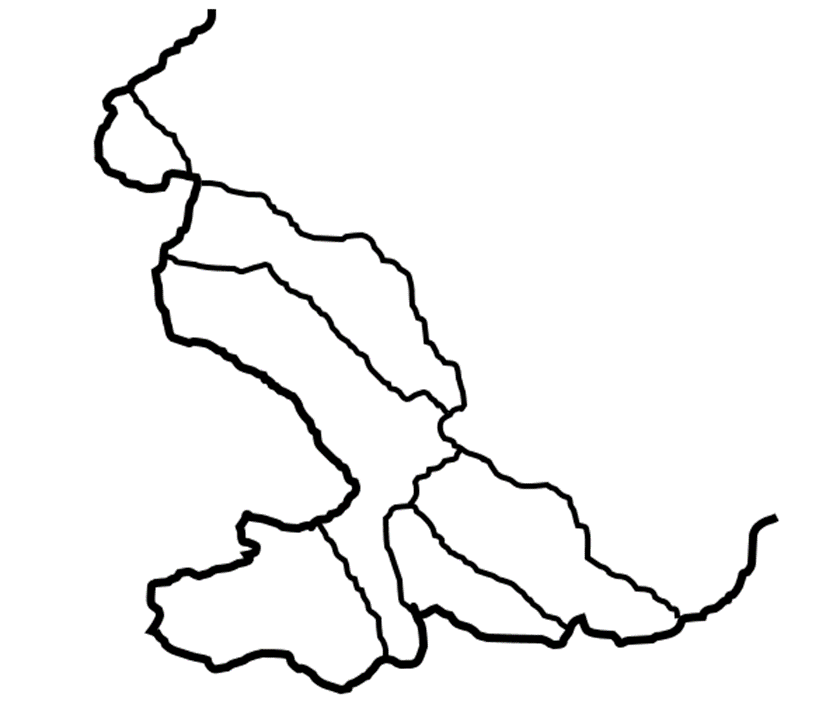 Reši vajo v SDZ na strani 93.